Методическая разработка интегрированного занятия в старшей группе.Тема. «Прогоним скуку вместе».Интеграция образовательных областей: «Познание», «Социализация», «Коммуникация», «Музыка».Цель. Учить детей понимать эмоциональные состояния людей; создать условия для их самореализации; вызвать у детей активный интерес к созданию нового, оригинального своими рукамиЗадачи.Образовательная область «Социализация»:1)Создать обстановку эмоционального благополучия, способствовать самопознанию ребенка;2)Помочь детям прожить определенное эмоциональное состояние, развивать способность управлять своими чувствами и эмоциями; 3)Воспитывать заботливое и доброжелательное отношение к сверстникам, умение помогать друг другу. Образовательная область «Коммуникация»:1)Развивать у детей связную речь, активизировать словарь;2)Формировать умение сравнивать, рассуждать и высказывать свое мнение.Образовательная область «Познание»:1Развивать у детей творческое воображение, конструктивное мышление, мелкую моторику рук;2)Формировать навыки культуры трудовой деятельности: планирование будущей работы, самоконтроль за своими действиями в процессе ее выполнения;3)Продолжать знакомство с приемами оригами, направлять свои возможности на решение разных задач.Образовательная область «Музыка»:1)Учить детей слушать музыкальные произведения внимательно, определять их характер;2)Поддерживать интерес к музыке и способствовать развитию музыкального слуха.Виды детской деятельности: коммуникативная, познавательно-исследовательская, игровая, музыкально-художественная, продуктивная.Методы и приемы работы.Информационно-рецептивный метод:-рассматривание фотографий детей, сюжетной картинки «Скука»;-слушание музыкального произведения.Словесный метод:-беседа по картинке «Скука»;-рассказывание стихотворения «Азбука настроения»;-обсуждение пословиц о труде;-игра «Закончи предложение»Репродуктивный метод:-упражнение на развитие мышц лица «Зеркало»;-пальчиковая гимнастика.Эвристический метод:-изготовление стаканчика в технике оригами под руководством воспитателя;-самостоятельное художественное оформление игрушки (по собственному замыслу).Индивидуальная работа: следить за тем, чтобы дети выполняли задание последовательно, аккуратно; оказать помощь затрудняющимся детям при выполнении работ; следить за осанкой детей во время работы.Материалы и оборудование: фото с изображением эмоций детей,сюжетная картинка «Скука» (Демонстрационный материал «Наши эмоции»), аудиозапись с любой веселой музыкой, цветная бумага для оригами, нитки, яйца от «Киндер сюрприза», самоклеющаяся цветная бумага.Ход занятия.1)Психологическое вхождение.-Ребята, давайте встанем в кружок и друг друга поприветствуем.(Дети встают в кружок, произносят текст приветствия и выполняют движения в соответствии с текстом)Мы за руки возьмемся,Друг другу улыбнемся.Мы не будем ссориться,Будем мы дружить,Ручками своимиВсех друзей любить.2)Познавательно-игровая деятельность.-Ребята, сегодня мы с вами продолжаем говорить о настроениях. Давайте вспомним стихотворение, которое мы все хорошо знаем. «Азбука настроения» (Н.Белопольская)(Стихотворение дети рассказывают хором)Бывают чувства у зверей,У рыбок, птичек и людейВлияет, без сомнения,На всех нас настроение.Кто весел? Кто грустит?Кто испугался? Кто сердит?Рассеет все сомненияАзбука настроения.  -Молодцы, ребята, красиво рассказали стихотворение. Теперь посмотрите внимательно на фотографии детей.-Какое настроение у этих детей? (Ответы детей)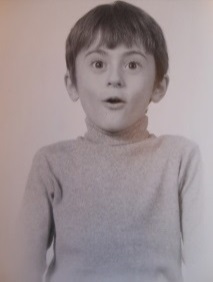 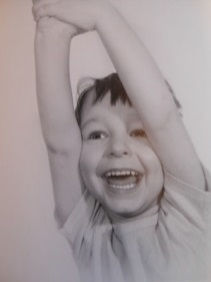 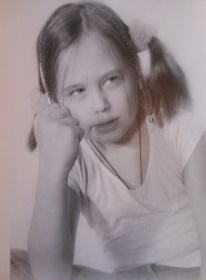 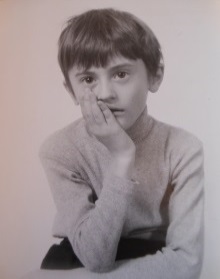 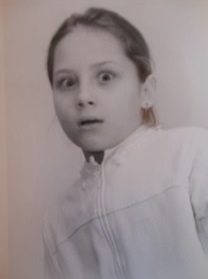 -Сейчас мы с вами поиграем в игру «Закончи предложение».Я буду говорить начало предложения, а вы его продолжите.*Радость-это…*Удивление-это…*Страх-это…*Злость-это…*Грусть-это…-Молодцы, ребята, хорошо справились с заданием.Упражнение «Зеркало».-Сейчас давайте проделаем гимнастику для лица. Я буду показывать фотографию ребенка, а вы как в зеркале его отображение. Беседа по картинке «Скука».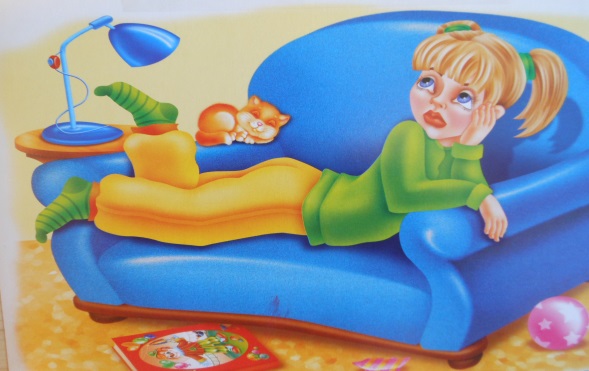 -Сейчас посмотрите внимательно на картинку. Кто на ней изображен?-Что делает девочка?-Какое настроение у девочки?-С какой из фотографий детей мы можем сравнить эту девочку?-Как вы думаете, почему человек может скучать?  -Ребята, скажите мне пожалуйста ,что может развеять скуку?(Игра, улыбка друга, веселая песенка…)Работа с музыкальным произведением.-Ребята, сейчас  сядьте все по удобнее, мы будем слушать музыку. Слушайте внимательно, а потом скажете мне, какой характер у музыки, что вам хотелось делать под эту музыку?(Воспитатель включает любую веселую музыку. После прослушивания дети высказывают свои мнения.)  -Значит действительно музыка может развеять скуку и поднять настроение человеку. Еще, вы мне сказали, что настроение может поднять веселая игра. Предлагаю всем дружно поиграть.Игра «Веселые мартышки» (физминутка).(Дети встают парами лицом друг к другу по кругу, выполняют движения в соответствии со словами текста )Мы веселые мартышки,Мы играем громко слишком.Мы в ладоши хлопаем,Мы ногами топаем,Надуваем щечки,Скачем на носочках.И друг другу дажеЯзычки покажем.Работа с пословицами.-Ребята, еще развеять скуку мы сможем, если займемся интересным и полезным делом. Например, можно сделать какую-нибудь игрушку, поделку своими руками. Не зря говорят: «Кто мастер на все руки, у того нет скуки».-Как вы понимаете  эту пословицу? (Высказывания детей)-Послушайте еще одну пословицу и попробуйте ее объяснить:«Скучен день до вечера, коли делать нечего».(Высказывания детей)  Сюрпризный момент.-Ребята, я предлагаю всем вместе сделать интересную игрушку, которая сможет вас развеселить и не позволит скучать.(Воспитатель показывает образец игрушки, как в нее играть).-Вам понравилась моя игрушка? Хотите сами сделать такую игрушку? (Ответы детей)-Наши ручки сейчас будут трудиться. Давайте их немножко разомнем.Пальчиковая гимнастика. «На моей руке пять пальцев»На моей руке пять пальцев-Дети показывают ладони.Пять держальцев,                 Сцепляют пальцы двух рук в «замок». Пять хватальцев,                  Делают хватательные движения.Чтоб пилить и стирать,       Соответственно двигают кулачками.Чтобы брать                          Делают загребательное движение руками.И чтоб давать.                        Раскрывают ладони.Их не трудно сосчитать:       Собирают пальцы в кулак. Раз, два, три, четыре, пять!  Поочередно достают пальцы из кулака.Будем с ними мы играть!      Хаотично двигают всеми пальцами на                                                  растопыренной ладошке.3)Продуктивная деятельность.Этапы работы:             1)Выполнение стаканчика из цветной бумаги в технике оригами.(Под руководством воспитателя)2)Продернуть в дырочку нить с прикрепленным к ней яйцом (Дырочки делает воспитатель с помощью дырокола).3)Самостоятельное оформление игрушки мозаикой из вырезанных геометрических фигур (Самоклеющаяся бумага).4)Анализ работ. Определение назначения  игрушки.4)Психофизическая разгрузка.-Замечательные игрушки у вас получились. Все ребята старались, проявили терпение, свою фантазию и выполнили работу аккуратно. Молодцы! Сейчас предлагаю поиграть нашими игрушками. (Воспитатель еще раз включает музыку, дети играют: нужно поймать яйцо в стаканчик)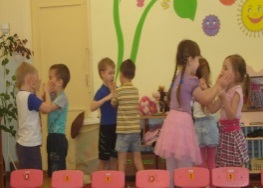 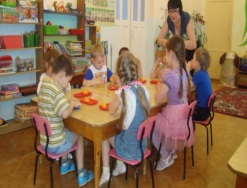 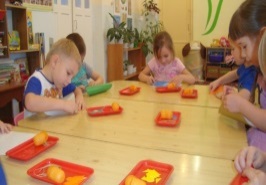 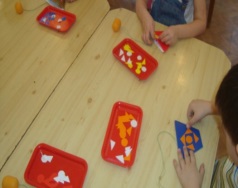 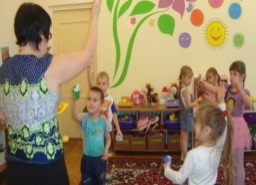 